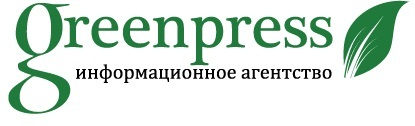 Пресс-релизВ России появилось первое федеральное лесное информационное агентство.Новый медиа-ресурс информагентство «GreenPress» является первым федеральным отраслевым информационно-аналитическим агентство лесного комплекса. Агентство ежедневно распространяет информацию о работе лесного хозяйства, лесной промышленности и смежных отраслей в России и за рубежом, новости экологии и науки, органов управления лесами, лесничеств и профильных вузов, общественных и молодежных объединений.Целевая аудитория ресурса: руководители предприятий среднего и высшего звена органов управления лесами, чиновники, сотрудники образовательных учреждений, экологических организаций, молодежные объединения, занимающихся природоохранной деятельностью, - все, кто заинтересован в получении оперативной и достоверной информации о лесном хозяйстве, лесной промышленности и экологии. Агентство предоставляет дискуссионную площадку «Green-Форум» для обсуждения актуальных вопросов лесного хозяйства.Агентство хранит в свободном доступе базу данных всех необходимых законодательных актов и документов, касающихся управления лесами в России.Агентство обладает собственным фотобанком и мини-телеканалом «Green-ТВ».Разделы издания: Новости, Green-ТВ, Green-Форум, Документы, Фоторепортаж.Обновление: ежедневно.Адрес в интернете – greenpressa.ru